                                                                                                                ПРОЕКТ       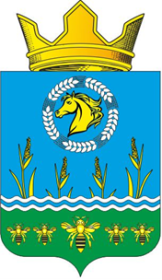 Российская ФедерацияРостовская областьЗимовниковский районмуниципальное образование «Камышевское сельское поселение»Администрация Камышевского сельского поселенияПОСТАНОВЛЕНИЕО создании УКП по обучению неработающего населения на территории Камышевскогосельского поселенияВ  целях  выполнения  Федерального  закона   от  21.12.1994  №  68-ФЗ  «О защите  населения и территорий от чрезвычайных ситуаций природного и техногенного  характера»,  постановлений   Правительства  Российской Федерации от 18.09.2020 № 1485 «Об утверждении положения о подготовке граждан  Российской  Федерации,  иностранных   граждан  и  лиц  без гражданства  в  области  защиты  от  чрезвычайных  ситуаций  природного  и техногенного  характера»,   от  02.11.2000   №   841   «Об  утверждении положения  об  организации  обучения  населения  в  области  гражданской обороны»ПОСТАНОВЛЯЮ:	1.  Создать  на  территории   Камышевского  сельского  поселения  УКП по гражданской обороне, чрезвычайным ситуациям и  пожарной  безопасности  по  обучению  неработающего населения  Камышевского  сельского поселения.	2.  Организовать  обучение  неработающего  населения,  проживающего  на территории  Камышевского сельского поселения  в УКП по ГОЧС   Администрации Камышевского сельского поселения.	3.  Утвердить  Положение  об  учебно-консультационном  пункте  по гражданской обороне и чрезвычайным ситуациям согласно приложению № 1.	4. Для осуществления деятельности УКП по ГОЧС назначить: 	4.1. нештатным руководителем УКП - Главу Администрации Камышевского сельского поселения С.А. Богданову;	4.2. нештатным сотрудником (консультантом) УКП - инспектора по социальной работе Ю.В. Сидорук.	5.  Утвердить  обязанности  начальника,  инструктора  (консультанта)  УКП по ГОЧС согласно приложению № 2.	6. Утвердить план работы УКП по ГОЧС на год согласно приложению №3.	7. Утвердить распорядок дня работы УКП по ГОЧС согласно приложению № 4.	8. Утвердить  график дежурств в УКП по ГОЧС сотрудников и других привлекаемых лиц согласно приложению № 5.	9. Утвердить  программу подготовки  неработающего населения согласно приложению № 6.	10.  Утвердить    журнал  учета  посещаемости  мероприятий  УКП по  ГОЧС согласно приложению № 7.	11. Утвердить журнал персонального учета населения, закрепленного за УКП по ГОЧС согласно приложению № 8.	12. Утвердить паспорт УКП по ГОЧС согласно приложению № 9.	13.Признать утратившим силу постановление Администрации Камышевского сельского поселения от  27.10.2017 № 88 «Об организации УКП по ГОЧС на территории Камышевского сельского поселения».		14. Настоящее постановление вступает в силу со дня его подписания.		15. Контроль за исполнением настоящего постановления оставляю за собой.Глава Администрации Камышевского сельского поселения                                                С.А. БогдановаПриложение № 1к Постановлению главы АдминистрацииКамышевского сельского поселения от  __2024 № ПОЛОЖЕНИЕоб учебно-консультационном пункте по гражданской обороне и защите от чрезвычайных ситуаций1. Общие положения Учебно-консультационный пункт по гражданской обороне и чрезвычайным ситуациям (далее - УКП по ГОЧС) предназначен для обучения неработающего населения в области гражданской обороны и защиты от чрезвычайных ситуаций. Главная цель создания УКП по ГОЧС - обеспечение необходимых условий для подготовки неработающего населения по вопросам гражданской обороны и защиты от чрезвычайных ситуаций (далее - ГОЧС) по месту жительства.  Положение об учебно-консультационном пункте по гражданской обороне (далее - Положение) разработано в соответствии с Федеральными законами от 12.02.1998 № 28-ФЗ «О гражданской обороне» и от 21.12.1994 № 68-ФЗ «О защите населения и территорий от чрезвычайных ситуаций природного и техногенного характера», постановлениями Правительства Российской Федерации от 02.11.2000 № 841 «Об утверждении Положения об организации обучения населения в области гражданской обороны» и 18.09.2020 № 1485 «Об утверждении положения о подготовке граждан Российской Федерации, иностранных  граждан и лиц без гражданства в области защиты от чрезвычайных ситуаций природного и техногенного характера». 2. Основные задачи УКП по ГОЧСОсновными задачами УКП по ГОЧС являются: организация обучения неработающего населения методами: проведения занятий по рабочим программам, разработанным на основе примерных программ, утвержденных Администрацией Камышевского сельского поселения; посещения периодических мероприятий, проводимых по тематике гражданской обороны и защиты от чрезвычайных ситуаций (беседы, лекции, вечера вопросов и ответов, консультации, показ учебных фильмов и др.); чтением памяток, листовок и пособий, прослушиванием радиопередач и просмотром телепрограмм по тематике гражданской обороны и защиты от чрезвычайных ситуаций; выработка практических навыков действий в условиях чрезвычайных ситуаций мирного и военного времени; повышение уровня морально-психологического состояния населения в условиях угрозы и возникновения чрезвычайных ситуаций, а также при ликвидации их последствий; пропаганда знаний в области ГОЧС, важности и необходимости всех мероприятий ГОЧС в современных условиях. 3. Создание и организационная структура УКП по ГОЧС	УКП 	по 	ГОЧС 	создаются 	при 	жилищно-эксплуатационных (ремонтных) управлениях (участках) района, находящихся в муниципальной собственности, а также могут создаваться при органах территориального общественного самоуправления, управляющих организациях, товариществах собственников жилья, библиотеках, домах культуры, центрах социального обслуживания и д.р.  Количество УКП по ГОЧС и их размещение определяются распоряжением Главы муниципального образования - главы администрации муниципального района городского округа, городского и сельского поселения, исходя из принципа охвата обучением всего неработающего населения. В распоряжении определяются: количество создаваемых УКП по ГОЧС; при каких органах или организациях и на какой базе они создаются; организация деятельности УКП по ГОЧС; порядок финансирования и материально-техническое обеспечение; ответственные за работу лица и другие организационные вопросы.  УКП по ГОЧС размещаются в специально отведенных для них помещениях. При невозможности выделить отдельные помещения УКП по ГОЧС могут временно размещаться и проводить плановые мероприятия в других, наиболее часто посещаемых неработающим населением помещениях (комнаты здоровья, методические и технические кабинеты, общественные советы, культурно-просветительские учреждения и др.). Организационно-штатная структура УКП по ГОЧС может быть различной в зависимости от финансовых возможностей, величины обслуживаемой территории и количества проживающего на ней неработающего населения. Рекомендуется: - начальник 	УКП	по 	ГОЧС 	(руководитель 	или заместитель руководителя организации, при которой создан УКП по ГОЧС); - 1-2 консультанта (инструктора). Вышеуказанным должностным лицам УКП по ГОЧС рекомендуется пройти подготовку. Периодичность подготовки (переподготовки) составляет один раз в 5 лет, а для лиц, впервые назначенных на должность, подготовка должна проводиться в течение первого года работы. 4. Организация работы УКП по ГОЧС		Непосредственными организаторами обучения являются руководители соответствующих организаций при которых создаются УКП по ГОЧС. Они издают приказ (распоряжение), в котором определяют:  место расположения УКП по ГОЧС и других помещений, используемых для подготовки неработающего населения; порядок работы УКП по ГОЧС; организацию проведения занятий, консультаций, тренировок; должностных лиц по ГОЧС и лиц, привлекаемых для проведения занятий, консультаций и других мероприятий по обучению; порядок обеспечения литературой, учебными пособиями и техническими средствами обучения; закрепление жителей домов (улиц, кварталов) за помещениями и распределение их по учебным группам; - другие организационные вопросы. Руководит работой УКП по ГО и ЧС и организует обучение начальник УКП по ГО и ЧС. Он обязан: ежемесячно проводить инструкторско-методическое занятие с консультантами (инструкторами), оповещать население о месте и времени проведения занятий (мероприятий), информировать администрацию района об обучении населения. 5. Обучение неработающего населенияОбучение населения осуществлять путем: проведения бесед, лекций, вечеров вопросов и ответов, консультаций, показов учебных кино- и видеофильмов и др., проводимых по планам; - распространения и чтения памяток, листовок, пособий, прослушивания радиопередач и просмотра телепрограмм по тематике гражданской обороны и защиты от чрезвычайных ситуаций; участия в учениях и тренировках по гражданской обороне и защите от чрезвычайных ситуаций. Основное внимание при обучении неработающего населения обращать на морально-психологическую подготовку, умелые действия в чрезвычайных ситуациях, характерных для мест его проживания, воспитывать у него чувство высокой ответственности за свою подготовку и подготовку своей семьи к защите от чрезвычайных ситуаций природного и техногенного характера и от опасностей, возникающих в ходе военных действий или вследствие этих действий. 	Обучение неработающего населения осуществлять круглогодично. 	С подавляющим большинством неработающего населения основными формами обучения являются: - беседы, лекции, викторины; вечера вопросов и ответов; игры, дискуссии; встречи с участниками ликвидации последствий чрезвычайных ситуаций, руководящим составом и ветеранами гражданской обороны; просмотр видеоматериалов, прослушивание аудиозаписей.  	Кроме того, может применяться метод самостоятельной работы по изучению учебно-методической литературы. 	Для проведения бесед, лекций и консультаций привлекать сотрудников УКП по ГОЧС, уполномоченных по ГО, консультантов из числа прошедших подготовку в специальных учебных заведениях. По медицинским темам и по вопросам психологической подготовки беседы и лекции должны проводить работники здравоохранения (по согласованию). Для отработки наиболее сложных тем, проведения практических занятий, тренировок привлекать уполномоченных ГОЧС. 	Работа УКП по ГОЧС контролируется должностными лицами администрации муниципального образования. 6. Оборудование и оснащение	УКП по ГОЧС рекомендуется оборудовать в специально отведенном помещении, где есть возможность создать необходимые условия для организации учебного процесса. На видном месте вывешиваются распорядок дня и расписание занятий (мероприятий) и консультаций. 	Учебно-материальная база УКП по ГОЧС включает технические средства обучения (телевизор, видеомагнитофон, проектор, компьютер, аудио магнитофон), стенды, наглядные учебные пособия, медицинское имущество и средства индивидуальной защиты, учебно-методическую литературу и дидактические материалы. Помещение, предназначенное для обучения, оборудовать стендами: - классификация чрезвычайных ситуаций и способы защиты при их возникновении; права и обязанности граждан по гражданской обороне и защите от чрезвычайных ситуаций; радиационно-, химически-, пожаро-, взрывоопасные объекты, расположенные в районе проживания обучаемого населения; сигналы оповещения и действия по ним; средства индивидуальной и коллективной защиты; способы изготовления простейших средств защиты органов дыхания и кожи; порядок и правила проведения эвакуации; оказание само- и взаимопомощи; действия населения по предупреждению террористических актов. 		Для проведения практических занятий УКП по ГОЧС оснащается учебным имуществом: противогазы для взрослых; противогазы для детей; камера защитная детская, респираторы (разные); дозиметры; аптечка индивидуальная; огнетушители (разные); ватно-марлевые повязки; противопыльные тканевые маски; индивидуальный противохимический пакет; пакет перевязочный индивидуальный; бинты, вата и другие материалы для изготовления простейших средств индивидуальной защиты. 	Применительно к тематике обучения для повышения наглядности и обеспечения самостоятельной работы обучаемых на УКП по ГОЧС необходимо иметь комплекты плакатов, схем, видеофильмов, слайдов, диапозитивов, законодательные и нормативные акты (выписки), в том числе Конституция Российской Федерации с комментариями для понимания, подшивки журналов «Гражданская защита» и «Военные знания», памятки, рекомендации, учебно-методические пособия. 	Оснащение УКП по ГОЧС, содержание стендов должно быть простым в оформлении, доступным в понимании, убеждать людей в реальности защиты от поражений при возникновении чрезвычайных ситуаций, воспитывать высокие морально-психологические качества. Каждый посетивший УКП по ГОЧС должен получить конкретную исчерпывающую информацию о возможных чрезвычайных ситуациях в районе его проживания, местах укрытия и маршрутах следования к ним, адресах пунктов выдачи средств индивидуальной защиты, порядке эвакуации. Вход в помещение УКП по ГОЧС оборудовать вывеской. 7. Документация УКП по ГОЧС	Документация УКП по ГОЧС включает: настоящее Положение; копию Комплексного плана по обучению неработающего населения  по вопросам безопасности жизнедеятельности; Положение об УКП по ГОЧС, утвержденное главой  муниципального образования; распоряжение о создании УКП по ГОЧС;  обязанности начальника, инструктора (консультанта) УКП по ГОЧС; план работы УКП по ГОЧС на год; распорядок дня работы УКП по ГОЧС; график дежурств по УКП по ГОЧС его сотрудников и других привлекаемых лиц; расписание проводимых мероприятий на год ; программу подготовки неработающего населения; -журнал учета посещаемости мероприятий УКП по ГОЧС; журнал персонального учета населения, закрепленного за УКП по ГОЧС; Приложение № 2к Постановлению главы АдминистрацииКамышевского сельского поселения от __2024 № Функциональные обязанности руководителя УКП по ГОЧС и консультанта УКП по ГОЧС ОБЯЗАННОСТИ НАЧАЛЬНИКА (консультанта) УКП по ГОЧС 	Начальник (консультант) УКП по ГОЧС подчиняется руководителю организации и уполномоченному по ГОЧС учреждения, при котором создан УКП по ГОЧС. Он отвечает за планирование, организацию и обучение неработающего населения, состояние учебно-материальной базы УКП по ГОЧС. 	Он обязан: разрабатывать и вести планирующие, учетные и отчетные документы; - в соответствии с планом работы УКП по ГОЧС на месяц проводить мероприятия и консультации в объеме, установленном приказом (распоряжением) руководителя организации; осуществлять контроль за ходом самостоятельного обучения людей и оказывать индивидуальную помощь обучаемым; проводить инструктаж руководителей занятий; вести учет подготовки и посещения мероприятий неработающим населением на закрепленной за УКП по ГОЧС территории; составлять годовой отчет о выполнении плана работы УКП по ГОЧС и представлять его руководителю организации; составлять заявки на приобретение учебных и наглядных пособий, технических средств обучения, литературы, организовать их учет, хранение и своевременное списание; следить за содержанием помещения, соблюдением правил пожарной безопасности; поддерживать постоянное взаимодействие по вопросам обучения с органами управления ГОЧС муниципального образования. 	Для сотрудников УКП по ГОЧС, работающих по совместительству или на общественных началах, обязанности уточняются (разрабатываются применительно к своим штатам) руководителем учреждения, при котором создан УКП по ГОЧС. Приложение № 3к Постановлению главы АдминистрацииКамышевского сельского поселения от __2024 №  «Утверждаю»    Руководитель ______________     __________   ___________      (подпись)    (фамилия) «___»   __________ 202 __ г. ПЛАНработы учебно-консультационного пункта по ГОЧС Администрации Камышевского сельского поселенияна 20___ год по обучению неработающего населенияПриложение № 4к Постановлению главы АдминистрацииКамышевского сельского поселения от __2024 №  «Утверждаю»Руководитель __________ __________   ____________ (подпись)    (фамилия) «__»   __________ 20 __ г. РАСПОРЯДОК работы учебно-консультационного пункта  ________ при_____________ Понедельник с 15.00 до 18.00     Четверг с 08.00 до 12.00 Вторник с 15.00 до 18.00         Пятница с 08.00 до 12.00       Начальник УКП по ГОЧС  __________ при ___________   ___________   ______________ (подпись)       (фамилия) 	Приложение № 5к Постановлению главы АдминистрацииКамышевского сельского поселения от __2024 №  «Утверждаю»Руководитель ______________ __________   ___________ (подпись)    (фамилия) «__»   __________ 20 __ г. ГРАФИК дежурств по УКП по ГОЧС  ___ при _________________ на 1-е (2-е) полугодие 20 ___ года              Начальник УКП по ГОЧС  __ при ________________                   ___________    ______________                   (подпись)        (фамилия) Приложение № 6к Постановлению главы АдминистрацииКамышевского сельского поселения от __2024 № ПРОГРАММА ПОДГОТОВКИ неработающего населения в области безопасности жизнедеятельности I. Общие положения 	Программа подготовки неработающего населения Камышевского сельского поселения по гражданской обороне и защите от чрезвычайных ситуаций обеспечения пожарной безопасности и безопасности людей на водных объектах — является одним из элементов единой системы подготовки населения в области гражданской обороны и защиты от чрезвычайных ситуаций, обеспечения пожарной безопасности и безопасности людей на водных объектах. 	Программа определяет основы организации и порядок подготовки неработающего населения умелым действиям при угрозе и возникновении аварий, катастроф и стихийных бедствий, а также опасностей, возникающих при ведении действий или вследствие этих действий с учетом специфических особенностей и мест проживания. 	В программе изложены методика подготовки неработающего населения, тематика и расчет часов, определяющих содержание подготовки, а также требований к уровню знаний, умений и навыков прошедшего подготовку неработающего населения. II. Организация подготовкиПодготовка неработающего населения в области гражданской обороны и защиты от чрезвычайных ситуаций природного и техногенного характера организуется в соответствии с требованиями Федеральных законов “О гражданской обороне“, “О защите населения и территорий от чрезвычайных ситуаций природного и техногенного характера и пожарной безопасности“, приказов и указаний Министерства Российской Федерации по делам гражданской обороны, чрезвычайным ситуациям и ликвидации последствий стихийных бедствий, организационных указаний Губернатора Омской области по подготовке населения по гражданской обороне и защиты от чрезвычайных ситуаций. Подготовка неработающего населения осуществляется по месту жительства. Данная программа определяет базовое содержание подготовки неработающего населения в области гражданской обороны и защиты от чрезвычайных ситуаций природного и техногенного характера и рассчитана по объему 12 часов. Подготовку неработающего населения рекомендуется организовывать путем: проведения занятий в учебно-консультационных пунктах; посещения пропагандистских и агитационных мероприятий (беседы, лекции, вечера вопросов и ответов, консультации, показ учебных фильмов), проводимых по планам должностными лицами гражданской обороны и РСЧС; чтения памяток, листовок и пособий прослушивания радиопередач и просмотра телепрограмм по тематике гражданской обороны и защиты от чрезвычайных ситуаций; участия в установленном порядке, в комплексных учениях по гражданской обороне и защите от чрезвычайных ситуаций, проводимых руководителями муниципальных образований и организаций. Основное внимание при подготовке этой группы населения обращать на морально-психологическую подготовку и умелые действия в чрезвычайных ситуациях, характерных для мест его проживания, воспитания у него чувства высокой ответственности и подготовку своей семьи к защите от опасных явлений. Руководителям гражданской обороны муниципальных образований предоставляется право с учетом местных физико-географических условий, степени усвоения ранее изученных вопросов и других факторов уточнять формы и методы проведения занятий, а также их содержание, без сокращения общего количества часов, предусмотренной настоящей Программой. Ответственность за организацию подготовки неработающего населения возлагается на руководителей органов местного самоуправления. В результате подготовки неработающее население должно: а) знать: 	основные 	требования 	руководящих 	документов 	по 	вопросам гражданской обороны и защиты населения в чрезвычайных ситуациях; основные средства и способы защиты от аварийно химически опасных веществ (далее – АХОВ), современные средства поражения последствий стихийных бедствий, аварий и катастроф; порядок действий по сигналу «Внимание всем» и другим речевым сообщениям органов управления гражданской обороной (далее – ГО) и чрезвычайными ситуациями (далее – ЧС) на местах, Комплексная система экстренного оповещения населения (КСЭОН); правила проведения эвакомероприятий в ЧС мирного и военного времени. б) уметь: четко действовать по сигналам оповещения, практически выполнять основные мероприятия защиты от опасностей, возникающих при ведении военных действий или вследствие этих действий, а также от чрезвычайных ситуаций природного и техногенного характера; пользоваться индивидуальными и коллективными средствами защиты и изготавливать простейшие средства защиты органов дыхания и кожи; оказывать само- и взаимопомощь при травмах, ожогах, отравлениях, поражением электрическим током и тепловом ударе. 8. При проведении занятий по всем темам программы уделять особое внимание на выработку у обучаемых психологической стойкости, уверенности в надежности средств и способов защиты от последствий чрезвычайных ситуаций. III. Рекомендуемая тематика для подготовки неработающего населения к действиям в чрезвычайных ситуацияхОбязанности населения по гражданской обороне и действиям в чрезвычайных ситуациях. Комплексная система экстренного оповещения населения КСЭОН. Оповещение о чрезвычайных ситуациях. Действия населения по предупредительному сигналу «Внимание всем!» и речевым информациям управления по делам гражданской обороны и чрезвычайным ситуациям. Действия населения при стихийных бедствиях, авариях и катастрофах. Ведение спасательных и других неотложных работ. Радиоактивное загрязнение местности при авариях на АЭС и других радиационно-опасных объектах. Понятие о дозах облучения, уровнях загрязнения различных поверхностей и объектов (тела человека, одежды, техники, местности, поверхности животных), продуктов питания, фуража и воды. Действия граждан в случае возникновения пожара. Действия населения при обеззараживании территорий, зданий и сооружений, рабочих мест и обуви. Санитарная обработка людей. Действия населения в зоне радиоактивного загрязнения. Режимы радиационной защиты. Правила поведения. Аварийно химические опасные вещества (аммиак, хлор). Их воздействие на организм человека. Предельно допустимые и поражающие концентрации. Средства коллективной и индивидуальной защиты населения. Порядок заполнения защитных сооружений и пребывание в них. Порядок эвакуации из защитных сооружений. Особенности использования защитных сооружений при авариях на радиационно и химически опасных объектах.  Повышение защитных свойств дома (квартиры) от проникновения радиоактивной пыли и АХОВ. Защита населения путем эвакуации. Порядок проведения эвакуации. Выполнение противопожарных мероприятий. Локализация и тушение пожаров. Медицинские средства индивидуальной защиты населения. Оказание само- и взаимопомощи при ранениях, кровотечениях, переломах, ожогах. Основы ухода за больными. Особенности защиты детей. Обязанности взрослого населения по ее организации. Защита продуктов питания, фуража, воды от заражения радиоактивными, отравляющими веществами и бактериальными средствами. Организация защиты сельскохозяйственных животных и растений от заражения радиоактивными веществами, отравляющими веществами, бактериальными средствами.  Обсервация и карантин. Правила поведения населения при проведении изоляционно-ограничительных мероприятий. Действия населения при угрозе террористического акта. Меры пожарной безопасности в жилых домах. Правила поведения граждан в местах массового отдыха на водоемах. Рекомендации рыболовам в период массового подледного лова.                          24. Правила поведения на водоемах при массовом катании на коньках.  IV. Содержание тем:Тема 1. Обязанности населения по ГО и действиям в ЧС. Основные задачи РСЧС и ГО в проведении единой государственной политики в области предупреждения и ликвидации чрезвычайных ситуаций, защиты жизни и здоровья людей, материальных и культурных ценностей, окружающей среды в чрезвычайных ситуациях мирного и военного времени. Гуманный характер задач и действий в чрезвычайных ситуациях. Обязательное обучение граждан Российской Федерации действиям в чрезвычайных ситуациях и по гражданской обороне - условие подготовки их к умелой и эффективной защите в чрезвычайных ситуациях. Основные обязанности населения по выполнению мероприятий РСЧС и ГО. Тема 2. Комплексная система экстренного оповещения населения КСЭОН. Оповещение о чрезвычайных ситуациях. Действия населения по предупредительному сигналу «Внимание всем!» и речевым информациям управления по делам гражданской обороны и чрезвычайным ситуациям. Порядок оповещения о стихийных бедствиях, об угрозе аварии или ее возникновения, а также об угрозе или нападении противника. Варианты речевых информации при авариях на химически опасных объектах, наводнениях. Отработка практических действий по сигналу “Внимание всем!” при нахождении дома, на улице, в общественном месте и городском транспорте. Тема 3. Действия населения при стихийных бедствиях, авариях и катастрофах. Ведение спасательных и других неотложных работ. Виды стихийных бедствий и их краткая характеристика. Лесные, торфяные, полевые пожары, ураганы, наводнения, снежные заносы и обледенения. Понятие о спасательных и других неотложных работах по ликвидации последствий стихийных бедствий, аварий и катастроф. Обязанности населения по обеспечению успешного проведения спасательных работ. Особенности ведения спасательных работ при ликвидации последствий чрезвычайных ситуаций на транспорте, в районах добычи, хранения и переработки нефти, нефтепродуктов и газа. Меры безопасности при выполнении спасательных работ. Тема 4. Радиоактивное загрязнение местности при авариях на АЭС и других радиационно опасных объектах. Понятие о дозах облучения, уровнях загрязнения различных поверхностей и объектов (тела человека, одежды, техники, местности, поверхности животных), продуктов питания, фуража и воды. Источники облучения населения и загрязнения местности при авариях на АЭС и других радиационно-опасных объектах. Доза облучения. Единица измерения поглощенной дозы облучения. Степени лучевой болезни. Степени загрязнения различных поверхностей и объектов (тела человека, одежды, техники, местности, поверхности животных), продуктов питания, фуража и воды. Тема 5.  Действия граждан в случае возникновения пожара. Правила поведения при пожаре. Рекомендации на случай пожара. Действия в случае пожара в квартире, возгорания подвала, телевизора, электробытовых приборов и одежды. Первичные средства пожаротушения. Тема 6. Действия населения при обеззараживании территорий, зданий и сооружений, рабочих мест, одежды и обуви. Санитарная обработка людей. Понятие о дезактивации и её назначение. Дезактивация территории двора, улицы, прохода, оборудования. Действия по дезактивации квартиры, мебели, одежды, обуви и личных вещей. Проверка полноты дезактивации. Понятие о дегазации и дезинфекции, их назначение. Дегазирующие и дезинфицирующие вещества и растворы. Порядок проведения дегазации и дезинфекции двора, улицы, прохода, оборудования, одежды и обуви. Меры безопасности при обеззараживании. Полная санитарная обработка людей. Тема 7. Действия населения в зонах радиоактивного загрязнения. Режим радиационной защиты. Правила поведения. 		Характеристика зон радиоактивного загрязнения. Порядок действий и правила поведения людей в зонах загрязнения. Правила поведения в зонах умеренного, сильного и опасного загрязнения. Режим радиационной защиты. Использование средств коллективной и индивидуальной защиты в зонах радиоактивного загрязнения. Применение радиозащитных средств из аптечки индивидуальной(АИ-2) Правила 	приема 	пищи 	в 	зонах 	радиоактивного 	загрязнения.     Эвакуация населения из опасных зон. Тема 8. АХОВ. Их воздействие на организм человека. Предельно допустимые и поражающие концентрации. Хлор, его физико-химические  свойства. Признаки отравления хлором, средства индивидуальной защиты. Аммиак, его физико-химические свойства. Признаки отравления аммиаком и свойства защиты от него. Предельно допустимые и поражающие концентрации АХОВ для организма человека. Оказание медицинской помощи при поражении АХОВ. 	Тема 9. Средства коллективной и индивидуальной защиты населения. Основные элементы убежища. Противорадиационные укрытия простейшего типа. Назначение, устройство и подбор фильтрующих противогазов, респираторов правила пользования ими. Противогазы ГП-5, ГП-7. Простейшие средства защиты органов дыхания и кожи, их защитные свойства, порядок изготовления и пользования. Правила хранения СИЗ, выдачи, подгонки, пользования. Тема 10. Порядок заполнения защитных сооружений и пребывания в них. Порядок эвакуации из защитных сооружений. Особенности использования защитных сооружений при авариях на радиационно и химически опасных объектах. Соблюдение в защитных сооружениях установленного режима и порядка. Выполнение распоряжений коменданта (старшего) и дежурных по убежищу или укрытию. Порядок приема пищи в защитных сооружениях. Порядок выхода из убежищ или укрытий на зараженную поверхность. Особенности использования защитных сооружений при авариях химически опасных объектах. Тема 11. Повышение защитных свойств дома (квартиры) от проникновения радиоактивной пыли и АХОВ. Обеспечение своевременного получения сигналов, команд, распоряжений административных органов, управлений по делам ГОЧС. Проведение работ по защите от проникновения радиоактивной пыли и аэрозолей. Заделывание щелей в дверях и окнах, установка уплотнителей. Усиление защитных свойств помещений от радиоактивных излучений и АХОВ. Заделывание оконных проемов. Подготовка квартиры в противопожарном отношении. Тема 12. Защита населения путем эвакуации. Порядок проведения эвакуации. Эвакуация, ее цели. Принципы и способы эвакуации. Эвакуационные органы. Отработка порядка оповещения о начале эвакуации. Подготовка людей к следованию в загородную зону: подготовка вещей, документов, продуктов питания и воды. Работы, которые необходимо выполнить в квартире (доме) перед убытием. Знакомство со сборным эвакуационным пунктом (СЭП) и порядком его работы. Особенности эвакуации комбинированным способом. Построение пеших колонн. Правила поведения на маршруте движения и приемном эвакуационном пункте. Защита людей и медицинское обеспечение в ходе эвакуации, расселение и трудоустройство в местах размещения. Экстренная эвакуация, порядок ее проведения. Тема 13. Выполнение противопожарных мероприятий. Локализация и тушение пожаров. Противопожарные профилактические мероприятия в доме (квартире), жилом секторе и на производстве. Создание запасов огнетушащих средств (воды, песка, огнетушителей). Уменьшение возможности возникновения пожаров во дворах. Тренировка в обращении с огнетушителями. Соблюдение правил обращения с электронагревательными приборами, газовыми и электрическими плитами. Локализация и тушение пожаров. Создание противопожарных полос. Взаимодействие при тушении пожаров с привлекаемыми силами и средствами противопожарных отрядов, а также отрядами ликвидации последствий чрезвычайных ситуаций. Тема 14. Медицинские средства индивидуальной защиты населения. Индивидуальный перевязочный пакет. Его назначение, порядок вскрытия и правила пользования. Практическая работа с перевязочным пакетом. 	Аптечка 	индивидуальная 	(АИ-2). 	Содержание 	аптечки. Предназначение и порядок применения в зонах радиоактивного загрязнения, химического и бактериологического заражения. Практическая работа с аптечкой. Индивидуальный противохимический пакет (ИПП-8, ИПП-10). Его назначение и порядок пользования им. Практическая работа с индивидуальным противохимическим пакетом. Использование подручных средств при отсутствии ИПП-8. Организация хранения и выдачи медицинских средств индивидуальной защиты. Тема 15. Оказание само- и взаимопомощи при ранениях, кровотечениях, переломах, ожогах. Основы ухода за больными. Первая помощь при ранениях и кровотечениях. Приемы и способы остановки кровотечения. Применение табельных и подручных средств. Правила и приемы наложения повязок на раны и обожженные участки тела при помощи индивидуального перевязочного пакета, бинтов, марли и подручного материала. Помощь при переломах, ушибах и вывихах. Приемы и способы обеспечения иммобилизации (достижения неподвижности суставов и т.д.) с применением табельных, подручных средств. Помощь при ожогах и обморожениях. Ожоги от светового излучения. Оказание помощи при шоке, обмороке, поражении электрическим током, тепловом и солнечном ударах. Помощь утопающему. Способы проведения искусственного дыхания и непрямого массажа сердца. Основы ухода за больными. Тема 16. Особенности защиты детей. Обязанности взрослого населения по ее организации. Обязанности взрослого населения по защите детей. Действия родителей по защите детей. Защита детей при нахождении их дома, на улице, в учебном заведении и в детском дошкольном учреждении. Особенности размещения детей в убежищах и укрытиях. Эвакуация детей из городов, организация посадки на транспорт, правила поведения в пути и в местах размещения. Особенности устройства детских противогазов (ПЦФ-7, ПДФ-Ш, ПДФШ2, ПДФ2-Д) и камеры защитной детской (КЗД). Подбор и подготовка маски противогаза на ребенка. Надевание противогаза, респиратора, противопыльной тканевой маски и ватно-марлевой повязки на ребенка. Особенности применения аптечки индивидуальной (АИ-2) и индивидуального противохимического пакета (ИПП-8) для защиты детей. Особенности защиты детей при действиях по сигналу оповещения о чрезвычайных ситуациях и в очагах поражения (зонах заражения). Отыскание детей в горящих и задымленных зданиях. Тема 17. Защита продуктов питания, фуража, воды от заражения радиоактивными, отравляющими  веществами и бактериальными средствами. Защита продуктов питания и воды в домашних условиях. Практическое выполнение работ по защите хлеба и кондитерских изделий, крупы и вермишели, мяса и овощей. Использование металлической и стеклянной посуды, полиэтиленовых пленок и клеенки, картонной и деревянной тары. Места и порядок хранения продуктов в сельскохозяйственной местности. Защита фуража для животных в поле и на фермах. Защита воды от заражения в сельских условиях. Порядок проведения работ по подготовке шахтного колодца к защите от радиоактивных, отравляющих веществ и различного вида бактерий. Создание запасов воды и порядок ее хранения. Нормы расхода воды и человека в день для приготовления пищи, питья и санитарно-гигиенических мероприятий. Тема 18. Организация защиты сельскохозяйственных животных и растений от заражения. Групповой способ защиты животных. Герметизация животноводческих помещений. Создание запасов воды и кормов. Подготовка на фермах помещений для обслуживающего персонала. Защита сельскохозяйственных растений. Поражение растений химическими веществами, радиоактивными осадками и возбудителями болезней. Защита растений на корню. Агрохимические мероприятия. Обработка пораженных растений. Ядохимикаты и правила обращения с ними. Защита сельскохозяйственной продукции при хранении, транспортировке и в полевых условиях. Тема 19. Обсервация и карантин. Правила поведения населения при проведении изоляционно-ограничительных мероприятий. Продолжительность обсервации и карантина. Правила поведения населения при проведении изоляционно-ограничительных мероприятий. Порядок их снятия. 	Тема 20. Действия населения при угрозе террористического акта. Действие при обнаружении предмета похожего на взрывное устройство. При поступлении угрозы террористического акта по телефону, в письменном виде. При захвате террористами заложника. При получении по почте подозрительной корреспонденции. Тема 21. Меры пожарной безопасности в жилых домах. Правила поведения при работе с электронагревательными приборами, бытовыми и газовыми приборами. Пользование курительными и зажигательными принадлежностями. Правила пользования подвальными помещениями, лоджиями, балконами. Пути эвакуации. Тема 22. Правила поведения граждан в местах массового отдыха на водоемах. Меры предосторожности при спасении утопающего. Пребывание в холодной воде. Правила поведения на воде. 	Тема 23. Рекомендации рыболовам в период массового подледного лова. Меры безопасности. Способы оказания помощи. Первая помощь пострадавшим. Признаки опасности. Тема 24. Правила поведения на водоемах при массовом катании на коньках. Первый и неокрепший лед опасен. Рекомендации при нахождении в холодной воде. Методы согревания.                    Начальник УКП по ГОЧС  ___ при _________                        ______________   __________________                                       (подпись)                     (фамилия) Приложение № 7к Постановлению главы АдминистрацииКамышевского сельского поселения от __2024 № ЖУРНАЛ (лицевая сторона) учета посещаемости мероприятий на УКП по ГОЧС ___при ____           Консультант (инструктор) ____________________                                    (фамилия, инициалы)                 Начало «___» ___________ 20 __ г.                 Окончание «___» __________ 20 __ г. (внутренняя форма журнала, левая сторона) Учет посещаемости мероприятий (внутренняя форма журнала, правая сторона) Примечания: Журнал хранится у начальника (инструктора, консультанта) УКП по ГОЧС. Учет посещаемости ведется на каждом мероприятии. Приложение № 8к Постановлению главы АдминистрацииКамышевского сельского поселения от __2024  № ЖУРНАЛ персонального учета населения, закрепленного за УКП по ГОЧС  ___ при___                  Начальник УКП по ГОЧС ________ при __________                   ____________   ____________                               (подпись)      (фамилия) Примечание. Журнал хранится на УКП по ГОЧС постоянно, заполняется в ходе обучения и уточняется ежегодно. Приложение № 9к Постановлению главы АдминистрацииКамышевского сельского поселения от __2024 № ПАСПОРТучебно-консультационного пункта по гражданской обороне и чрезвычайным ситуациям на территории Камышевского сельского поселения  ОБЩИЕ СВЕДЕНИЯ                        2.   ХАРАКТЕРИСТИКА УЧЕБНО-МАТЕРИАЛЬНОЙ БАЗЫ 2.1. РУКОВОДЯЩИЕ И ПЛАНИРУЮЩИЕ ДОКУМЕНТЫ Технические средства обучения: Витринное оформление:Учебно-методическое обеспечение: Руководитель  УКП по ГОЧС __________________________  __________________ (фамилия)  	(подпись)			00.00.2024№ 00х. Камышев№п/пОтветственный Наименование  мероприятия Метод  проведения Дата проведения занятий (месяц) 1Ю.В. СидорукО мерах пожарной безопасности в быту. Правила обращения с газовыми приборами.Лекции, беседыянварь2Ю.В. СидорукОсновные причины возникновения пожара. О запрете выхода на лед.Лекции, беседыфевраль3Ю.В. СидорукПодготовка к весенне-летнему пожароопасному периоду. Что делать при эвакуации.Лекции, беседымарт4Ю.В. СидорукДействия в случае возникновения ландшафтного пожара. Оповещение о чрезвычайной ситуации. Действия населения по предупредительному сигналу «Внимание всем!» и речевым информациям органов управления по делам ГОЧС.Лекции, беседыапрель5Ю.В. СидорукПравила безопасности поведения на водных объектах взрослых и детей. Способы защиты населения при ЧС. О запрете выжигания сухой растительности.Лекции, беседымай6Ю.В. СидорукОб обеспечении свободного проезда пожарной техники к месту возгорания. Первичные действия пожаротушения.Лекции, беседыиюнь7Ю.В. СидорукСоблюдение правил пожарной безопасности на природе. Способы защиты населения при ЧС. Организация эвакуации при пожаре.Лекции, беседыиюль8Ю.В. СидорукО запрете выжигания сухой растительности, разведения костров. Оказание первой медицинской помощи.Лекции, беседыавгуст9Ю.В. СидорукДействия населения при возникновении ЧС.Лекции, беседысентябрь10Ю.В. СидорукО ходе тренировок по оповещению населения и о порядке действий по сигналу «Внимание Всем». Средства коллективной индивидуальной и медицинской защиты.Лекции, беседыоктябрь11Ю.В. СидорукСоблюдение правил пожарной безопасности при снижении температуры. Эвакуация при пожаре.Лекции, беседыноябрь12Ю.В. СидорукМеры пожарной безопасности при проведении новогодних праздников. Обязанности населения при возникновении ЧС мирного времени, в том числе при террористических атаках. О правилах пользования пиротехническими изделиями.Лекции, беседыдекабрь№  п/пФамилии, имя, отчество Должность Дни дежурства 1 2 3 4 № п/пФамилия, имя, отчество  обучаемого Улица (для частного сектора) Улица номер дома (для многоквартирного дома) Наименование  мероприятия 1 2 3 4 1. Иванов Иван Иванович ул. Ленина  Просмотр видеофильма по ГОЧС Время проведения Время проведения Время проведения Время проведения Время проведения мероприятия мероприятия мероприятия мероприятия Ответственный за мероприятие Ответственный за мероприятие № п/пФамилия, имя, отчество Год рождения Улица (для частного сектора) Улица номер дома (для многоквартирного дома) Причина безработицы 1 2 3 4 5 1 Иванов Иван Иванович 1940 ул. Ленина пенсионер № п/п№ п/пНаименование показателя Значение показателя Значение показателя 1.1.Полное наименование 2.2.Почтовый адрес, телефон, факс 3.3.Дата создания 4.4.Принадлежность к конкретному предприятию, организации или учреждения 5.5.Фамилия, имя, отчество начальника 6.6.Фамилия, имя, отчество консультантов 7.7.Дата обучения консультантов 8.8.Общая численность неработающего населения (чел.), закрепленного за УКП ГОЧС 9.9.Наличие оборудованного класса (помещения) 10.10.Вместимость помещения УКП ГОЧС (обеспечение столами и стульями) 11.11.Дата заполнения паспорта 12.12.Подпись,  должность, контактный телефон лица, ответственного за заполнение № п/п№ п/пНаименование показателя Значение показателя (имеется/не имеется) Значение показателя (имеется/не имеется) Значение показателя (имеется/не имеется) 1.1.Постановление (приказ, распоряжение) главы Администрации муниципального образования о создании УКП ГОЧС  на территории муниципального образования 2.2.Приказ руководителя предприятия, организации или учреждения, при котором создан УКП ГО, об организации его работы 3.3.Положение об УКП ГОЧС 4.4.План работы УКП ГОЧС на год 5.5.Распорядок дня работы УКП ГОЧС 6.6.График дежурств по УКП сотрудников предприятия, организации или учреждения и других привлекаемых для этого лиц 7.7.Расписания занятий и консультаций на год 8.8.Журнал персонального учета населения с указанием адреса, телефона, прошедшего обучение на УКП ГОЧС 9.Обязанности начальника и консультантов УКП по ГОЧС 10.Программа подготовки (с содержанием тем) неработающего населения 11.Методические разработки по проведению занятий согласно утвержденной программе 12.Планы проведения занятий 13.Количество и состав учебных групп 2.2. УЧЕБНО-МАТЕРИАЛЬНАЯ БАЗА 2.2. УЧЕБНО-МАТЕРИАЛЬНАЯ БАЗА 2.2. УЧЕБНО-МАТЕРИАЛЬНАЯ БАЗА НаименованиеНаименованиеНаименованиеЗначение показателя (имеется: с указанием количества /не имеется)Значение показателя (имеется: с указанием количества /не имеется)1. Доска (учебная) 1. Доска (учебная) 1. Доска (учебная) 2. Информационно-справочные стенды: 2. Информационно-справочные стенды: 2. Информационно-справочные стенды: Нормативно-правовые акты по организации обучения населения в области ГОЧС; Чрезвычайные ситуации природного и техногенного характера и стихийного бедствия; Средства индивидуальной защиты; Средства коллективной защиты; Правила оказания первой медицинской помощи; Действия по сигналам гражданской обороны; Защита населения путем эвакуации; Терроризм – угроза обществу; 9)Первичные средства пожаротушения. Нормативно-правовые акты по организации обучения населения в области ГОЧС; Чрезвычайные ситуации природного и техногенного характера и стихийного бедствия; Средства индивидуальной защиты; Средства коллективной защиты; Правила оказания первой медицинской помощи; Действия по сигналам гражданской обороны; Защита населения путем эвакуации; Терроризм – угроза обществу; 9)Первичные средства пожаротушения. Нормативно-правовые акты по организации обучения населения в области ГОЧС; Чрезвычайные ситуации природного и техногенного характера и стихийного бедствия; Средства индивидуальной защиты; Средства коллективной защиты; Правила оказания первой медицинской помощи; Действия по сигналам гражданской обороны; Защита населения путем эвакуации; Терроризм – угроза обществу; 9)Первичные средства пожаротушения. — телевизор — DVD проигрыватель или видеомагнитофон — персональный компьютер или ноутбук противогазы для взрослых — противогазы для детей — камера защитная детская КЗД-6 — респираторы — дозиметры бытовые — огнетушители — ватно-марлевые повязки — индивидуальный противохимический пакет (ИПП) — перевязочный пакет индивидуальный (ППИ) — аптечка индивидуальная КИНГЗ — бинты, вата, марля и другие материалы для изготовления простейших СИЗ -памятки и рекомендации по действиям в чрезвычайных ситуациях — учебно-методическая литература по тематике ГОЧС — видеофильмы по тематике ГОЧС — компьютерные программы 